Райдер кавер-группы «Грязные Танцы» (Dirty Dancing Band, www.dd-band.ru) для выступлений в пределах Московской Области. Уважаемый Прокатчик звука! После того, как Вы ознакомились с данным райдером, обязательно позвоните нашему Директору (Евгений, 8-926-330-90-32) и сообщите, что всё хорошо и с тех.обеспечением проблем не будет. Мы готовы к компромиссам во многом, но это должно быть оговорено заранее. Спасибо.Ансамбль выступает вживую в составе:  1) Вокал ЖЕН 2) Вокал МУЖ  3) Барабанщик  4) Гитарист   5) Клавишник *6) По отдельной договорённости с Организатором Группа может включить в состав  нашу звуковую/световую бригаду из одного-двух человек. 
  СЦЕНА: При выступлении на открытом воздухе сцена должна иметь навес, задник и боковины, защищающие музыкантов и оборудование от возможных осадков.   ЗВУКОУСИЛЕНИЕ: Мощность от 3кВт для небольших клубов. Мощность звукоусиления для средних и крупных площадок должна быть адекватна масштабам мероприятия (от 6кВт).   ОСНОВНОЙ ПУЛЬТ: Пульт Behringer x32, с последней версией прошивки в пульте и в стэйджбоксе, с управлением по WIFI Remote. У прокатчиков должен быть минимум один IPad+soft. Представитель прокатной фирмы на площадке должен знать пароль WiFi-роутера, IP пульта, и быть готовым подключить к пульту один или несколько наших планшетов.Минимум 20 свободных каналов и 6 Stereo AUX для группы (в крайнем случае возможно 6 Mono). Все каналы и ауксы должны быть подписаны, сцена названа и сохранена. Если нет возможности поставить данный пульт, то просьба прокатчиков связаться с директором группы для предложения альтернативных вариантов.Вся коммутация и настройка порталов должны быть выполнены принимающей стороной до прибытия ансамбля на саундчек. Для саундчека ансамблю в штатном режиме требуется 60 минут. Ансамбль может в отдельных оговоренных случаях привозить с собой часть требуемого оборудования. Возможно некоторое упрощение данного райдера строго после согласования с ансамблем.Группа работает без своего звукорежиссёра (за исключением специально оговоренных случаев). Звукорежиссёр нам необходим, и он привлекается Организатором мероприятия (из штата прокатчиков звукового оборудования или сторонний). 
Саундчек группы является громким мероприятием. Мы будем звучать в течение часа с такой же громкостью, как и на выступлении, это необходимо для отстройки. Просим ОРГАНИЗАТОРОВ оградить нас от контактов с обитателями соседних помещений, которым “мешает звук”. 
BACKLINE: Ударная установка: Tama, Yamaha, DW, Pearl, Ludwig, Mapex, Sonor или аналогичная не ученической серии в составе: одна бочка 22” с педалью, томы 10”, 12”, 16”, один малый барабан 14” с подставкой, одна хэт-стойка с замком, четыре стойки-журавль под тарелки с соотв. фетрами и крепежом, барабанный стул. Ковролин (обязательно!) под всей установкой. Тарелки: Hihat 14'', Crash 16-17'', Crash 18'', Ride 20.  Фирмы тарелок: Sabian: AAX, HHX, AA; Zildjian: A Custom, K Custom; Paiste: 2002, Signature. Микрофоны и стойки: смотрите ИНПУТ-ЛИСТ и СТЭЙДЖ-ПЛАН. Колодка розеток 3х220В.Гитарное усиление: Ламповый комбо проф. класса мощностью 30-50 ватт. Предпочтительные модели: Fender Twin, Fender Hot Rod, Fender Hot Rod Deluxe, Mesa/Boogie: DC10, DR, TR, Mark V. Нежелательно Marshall 4x12, допускается только в крайних случаях. Комбик поставить на стойку/стул и наклонить на музыканта, вглубь сцены. Снимать гитарный сигнал микрофоном Shure SM57/Beta57 или Sennheiser E606/E609. Колодка розеток 3х220В. Гитарная стойка (вешалка) с системой автозахвата Auto Grab System типа HERCULES GS415. Клавишные: 
Всего для клавишника нужно 6 (шесть) ди-боксов.  C нашего ноутбука на пульт уходит 4 (четыре) канала: стереоплэйбэк, бас и клик. Стереопара клавиш: от вас два дибокса + шнуры Jack.Стереопара плэйбэка: от вас два дибокса, сигнал отдаём на своих джеках. 
Стереокабель 2хRCA - 2хJack (2 метра). Метроном: от вас один дибокс + шнур Jack.Бас: от вас один дибокс + шнур Jack.Одноярусная мощная усиленная клавишная стойка для игры стоя.  Подставка под ноутбук для ПЛЭЙБЭКА. Подставка представляет собой либо транспортный кейс высотой 1 метр, либо крестообразную клавишную стойку, накрытую крышкой от кейса, либо стол, либо не работающую колонку. Устанавливается около рабочего места клавишника. Колодка розеток 3х220В.Вокалы: 2 (два) радиомикрофона Shure Beta58 или Senheiser ev935 (или выше) на прямых стойках с круглым основанием. Кабели – 2 запасных инструментальных джек-джек. INPUT LIST: По входам и по ауксам.  Подписать входы в пульте. МОНИТОРИНГ: подписать в пульте! Используя свои Ipad, музыканты могут самостоятельно настроить себе мониторный микс в наушниках. Поэтому АБСОЛЮТНО НЕОБХОДИМА возможность подключить наши планшеты к пульту по WiFi. Вы должны знать пароль роутера и IP, прошивка должна быть свежей. ОБЯЗАТЕЛЬНО: Прокатчик звонит директору группы и оповещает о возможных способах мониторинга. (Евгений, 8-926-330-90-32) 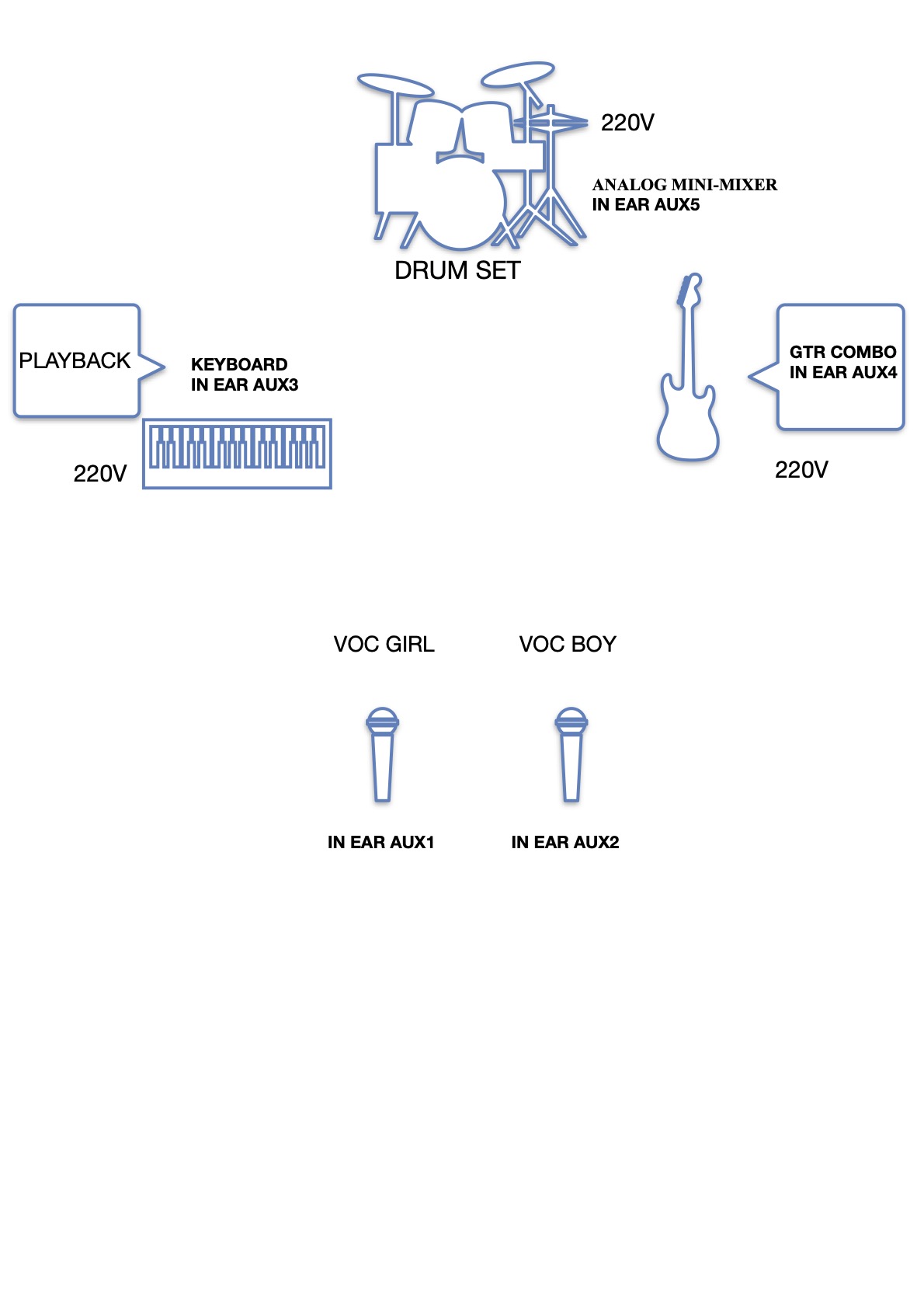 CH.INSTRUMENTMIC  TYPE / DIСтойка1Kick INShure SM91/Beta912Kick OUTShure Beta52короткая стойка3SNR TOPdynamic (для ударных спец.)журавль или прищепка4SNR BOTTOMdynamic/cond (для ударных спец.)журавль или прищепка5HHcondenserжуравль6Tom 1dynamic (для ударных спец.)прищепка7Tom 2dynamic (для ударных спец.) прищепка 8Floor Tomdynamic (для ударных спец.)прищепка9 +10 LINKED overhead L+Rcondenser журавль11BASSDI + кабель Jack 12Guitar ComboShure SM57/Beta57, Sennheiser E606/E609журавль или клэмп13+14
LINKEDKEYS L+R2xDI + два кабеля джек-джекКлав. стойка, регулируемая по высоте15+16 LINKEDPlayback L+R2xDI-Box на сцене, cтереокабель 2хRCA - 2хJack (2 метра). Подставка под ноутбук. На пульте развести по панораме в крайние L-R положения. 17 CLICKDI на сцене + кабель JackРаздаётся строго только в ушные мониторы 18VOC GIRLрадио beta58/ev935 прямая стойка19VOC BOYрадио beta58/ev935 прямая стойкаAUX1,2 VOC JENIA   Требуется 4 (четыре) In-Ear радиосистем класса Sennheiser EW300G3 или аналогичных, включая bodypack’и + батарейки. 
Каждый бодипак должен быть промаркирован: BOY, GIRL, BASS, KEYS, GTR. Наушники приносим мы. Обсуждается (звоните!) возможность использования наших проводных мониторных систем. 

Группа может приносить собственные системы проводного мониторинга, в этом случае от проката требуются шесть длинных кабелей XLR, которые подают сигнал AUX1, AUX2, AUX3, AUX4, AUX5 на рабочие места соответствующих музыкантов. AUX3,4VOC BOY    Требуется 4 (четыре) In-Ear радиосистем класса Sennheiser EW300G3 или аналогичных, включая bodypack’и + батарейки. 
Каждый бодипак должен быть промаркирован: BOY, GIRL, BASS, KEYS, GTR. Наушники приносим мы. Обсуждается (звоните!) возможность использования наших проводных мониторных систем. 

Группа может приносить собственные системы проводного мониторинга, в этом случае от проката требуются шесть длинных кабелей XLR, которые подают сигнал AUX1, AUX2, AUX3, AUX4, AUX5 на рабочие места соответствующих музыкантов. AUX5,6KEYB   Требуется 4 (четыре) In-Ear радиосистем класса Sennheiser EW300G3 или аналогичных, включая bodypack’и + батарейки. 
Каждый бодипак должен быть промаркирован: BOY, GIRL, BASS, KEYS, GTR. Наушники приносим мы. Обсуждается (звоните!) возможность использования наших проводных мониторных систем. 

Группа может приносить собственные системы проводного мониторинга, в этом случае от проката требуются шесть длинных кабелей XLR, которые подают сигнал AUX1, AUX2, AUX3, AUX4, AUX5 на рабочие места соответствующих музыкантов. AUX7,8GUITARIST   Требуется 4 (четыре) In-Ear радиосистем класса Sennheiser EW300G3 или аналогичных, включая bodypack’и + батарейки. 
Каждый бодипак должен быть промаркирован: BOY, GIRL, BASS, KEYS, GTR. Наушники приносим мы. Обсуждается (звоните!) возможность использования наших проводных мониторных систем. 

Группа может приносить собственные системы проводного мониторинга, в этом случае от проката требуются шесть длинных кабелей XLR, которые подают сигнал AUX1, AUX2, AUX3, AUX4, AUX5 на рабочие места соответствующих музыкантов. AUX9,10DRUMMER Требуется мини-микшер, на который вы подаёте сигнал с соответствующего AUX. 